Иркалионов Павел Константинович МСВУ, Московское суворовское военное училищеВоспитательПлан-конспектпроведения занятия с суворовцами 10 класса в период полигонной практикиТема: «Одевание общевойскового защитного комплекта и противогаза»Время: 120 минутМесто: полигонМетод: рассказ, показ, тренировка.Цели: учить подчиненных в правильных и слаженных действиях при одевании химзащиты;            воспитывать в них уверенность в российском вооружении.Пособия: ОЗК – 10 шт, оружие (учебное), по штатуХод занятияРуководитель занятия_______________________________________________ПРИЛОЖЕНИЕОценка по времениОшибки, снижающие оценку на один балл:Надевание защитных чулок производилось с застегнутыми хлястиками.Неправильно застегнуты борта плаща или не полностью надеты чулки.Не закреплены закрепками держатели шпеньков или не застегнуты два шпенька.При надевании плаща в виде комбинезона снаряжение и противогаз не надеты поверх защиты.Ошибки, определяющие оценку ‘неудовлетворительно’:При надевании повреждены средства защиты.Допущены ошибки, определяющие оценку ‘неудовлетворительно’ по нормативу №1.1) сдёргивается шнурок и плащ переводится в положение “на готове” (из положения “походное”, где он свёрнут за спиной!).
2) одеваются ЧУЛКИ!
3) одевается плащ в рукава.
4) застёгиваются все шпеньки начиная от ЦЕНТРАЛЬНОГО, потом ноги, потом на груди, кроме последних (верхних) двух!
5) одевается противогаз.
6) застёгиваются верхних два шпенька.
7) одеваются перчатки и заправляются в рукава с одеванием петель на большие пальцы.
8) одевается головной убор и сверху капюшон!
всё.
если Вы в армии начнёте одевать так, как описали – два балла обеспечено! даже если вложитесь в норматив!Порядок надевания плаща в виде комбинезона при нахождении личного состава вне зоны заражения:положить оружие на землю или прислонить к какому-либо предмету;заправить козырьки под обшлага рукавов куртки ОКЗК (ОКЗК-М), если они были выпущены;снять сумку с противогазом, снаряжение, стальной шлем, головной убор и положить их на землю;снять респиратор, если он был надет;снять плащ в чехле и положить на землю; заправить куртку полевого обмундирования в брюки и расправить клапаны уимпригированного обмундирования;надеть чулки, застегнуть хлястики и завязать тесьму на брючном ремне;раскрыть чехол плаща и, взявшись за держатели, занести плащ с чехлом за спину так, чтобы чехол находился на спине под плащом;надеть плащ в рукава;освободить концы держателей из полуколец на чехле, продеть концы держателей в рамки в низу спинки плаща и закрепить в рамках держателей (рис. 5, а);застегнуть центральные отверстия на центральный шпенек сначала правой, а затем левой пол плаща и закрепить их закрепкой (рис. 5, б);застегнуть полы плаща на шпеньки так, чтобы левая пола обхватывала левую ногу, а правая – правую;держатели двух шпеньков, расположенные ниже центрального шпенька, закрепить закрепками;застегнуть боковые хлястики плаща на шпеньки, обернув их предварительно вокруг ног под коленями;застегнуть полы плаща, оставив незастегнутыми два верхних шпенька;надеть поверх плаща полевое снаряжение и сумку для противогаза (рис. 5, в);перевести в «боевое» положение противогаз;надеть и застегнуть подшлемник, заправив его под куртку;надеть головной убор и стальной шлем;надеть капюшон плаща на стальной шлем;застегнуть два верхних шпенька;завернуть рукава плаща;достать из чехла и надеть перчатки, заправив рукава куртки ОКЗК (ОКЗК-М) под краги перчаток (при ношении зимнего обмундирования краги перчаток также надевают поверх рукавов);опустить низки рукавов плаща на краги перчаток, надев петли на большие пальцы (рис. 5, г);взять оружие.Порядок надевания общевойскового защитного комплекта в виде комбинезонаВ зонах заражения парами ОВ общевойсковой защитный комплект надевают в виде комбинезона с тем отличием, что противогаз и ОКЗК (ОКЗК-М) находятся в положении «газы» и остаются в таком положении на время надевания комплекта.
При продолжительном пребывании на зараженной местности и, если позволяет боевая обстановка, снаряжение с облегченной выкладкой и сумка для противогаза с ФПК могут быть оставлены под защитным плащом.
Снятие зараженного ОВ или БА (БС) общевойскового защитного комплекта, надетого в виде комбинезона, производят по команде «Защитный костюм снять».Порядок снятия ОЗК надетого в виде комбинезона при нахождении личного состав вне зоны заражения:повернуться лицом к ветру;снять сумку для противогаза;снять снаряжение;отстегнуть закрепки, расстегнув полы плаща и хлястики чулок;снять петли с больших пальцев рук;откинуть капюшон с головы на спину (рис. 6, а); освободить держатели из стальных рамок;вытащить руки из рукавов плаща (за спиной) не снимая перчаток;приподнять плащ за держатели вверх и сбросить назад (рис. 6, б);отвязать тесемки чулок от брючного ремня, а затем, поочередно наступая носком одной ноги на пяточную часть осоюзки чулка другой ноги, вытащить ноги из чулок до половины и стряхиванием снять чулок;отойти в наветренную сторону;после действий в зонах заражения ОВ обработать ОКЗК (ОКЗК-М), снаряжение, сумку для противогаза и обувь рецептурой пакета ДПП (ДПС-1), снять перчатки, снять противогаз. После действий в зонах заражения БА (БС) противогаз снимают при полной санитарной обработке личного состава. Порядок надевания ОЗК «в виде плаща»Заблаговременное надевание ОЗК (плащ в рукава) проводят на незараженной местности по команде: «Плащ в рукава, чулки перчатки надеть.  Газы!»По этой команде необходимо:1. Положить ОЗК на землю, оставляя на себе противогаз в походном положении.2. Достать чулки и перчатки из капюшона плаща.3. Надеть защитные чулки, застегнуть хлястики, начиная с нижних и завязать обе тесьмы на поясном ремне.4. Надеть противогаз.5. Надеть перчатки.6. Надеть плащ в рукава, накинуть капюшон на голову и застегнуть борта плаща, оставляя противогазовую сумку под плащом.7. Надеть петли рукавов на большие пальцы кистей рук поверх перчаток.8. Выполнив норматив, подать установленный сигнал.Разрешается менять местами пункты 5 и 6.Контрольное время на надевание ОЗК: 2 группа – 5 минут, 3 группа – 4 минуты. Порядок снятия ОЗК.Снятие зараженного ОЗК проводят при отсутствии возможности его дегазации на человеке табельными средствами на незараженной территории по команде: «Защитный комплект СНЯТЬ».При снятии ОЗК нельзя касаться открытыми участками тела и одежды внешней (зараженной) стороны.Для снятия зараженного ОЗК необходимо:1. Повернуться лицом к ветру (ветер с тыла и ветер с фронта).2. Расстегнуть полы плаща.3. Нижние и средние хлястики чулок.4. Снять петли с больших пальцев рук.5. Откинуть капюшон с головы за спину.6. Взять плащ за наружную часть бортов и, не касаясь одежды, сбросить его назад.7. Поочередно, за спиной, освободить до половины руки из перчаток и стряхнуть перчатки совместно с рукавами плаща.8. Сделать 3-5 шагов и повернуться спиной к ветру.9. Отстегнуть верхние хлястики чулок и развязать тесемки у пояса.10. Поочередно, наступая носком одной ноги на пяточную часть другой ноги, вытащить ноги из чулок до половины и осторожным стряхиванием снять чулки.11. Отойти от снятого ОЗК в наветренную сторону, пятясь на 3-5 шагов и, просунув большой палец руки под шлем-маску противогаза в районе шеи, наклонившись к земле, снять противогаз и положить его на землю.12. Повернуться лицом к ветру и отойти от противогаза.В дальнейшем действовать по команде судьи.№Учебный вопросВремя(мин.)Содержание учебного вопроса12341Выполнение норматива №4 ‘Надевание общевойскового защитного комплекта и противогаза’.Условия выполнения нормативов:Обучаемые в составе подразделения ведут боевые действия, находятся в районе расположения в укрытиях или закрытых машинах. Средства защиты – при обучаемых.По командам: ‘Плащ в рукава, чулки, перчатки надеть’, ‘газы’ обучаемые надевают защитные чулки, защитные плащи в рукава, противогазы, защитные перчатки и при действии на машинах выстраиваются около них. По командам: ‘Защитный комплект надеть’, ‘Газы’ обучаемые надевают средства защиты и при действии на машинах выстраиваются около них.Время отсчитывается от подачи команды до выхода обучаемых из машины (укрытий).Последовательность выполнения норматива:1.По командам ‘Плащ в рукава, чулки, перчатки надеть’, ‘Газы’:  положить оружие или прислонить его к какому-либо предмету; снять головной убор (каску); заправить куртку (гимнастерку) в брюки; расправить клапаны у импрегнированного обмундирования; надеть защитные чулки и закрепить их за брючный (поясной) ремень; надеть плащ в рукава; подвернуть обшлага рукавов; закрепить свободные хлястики на полах плаща (старого образца); надеть противогаз в боевое положение; надеть головной убор, затем капюшон защитного плаща;1234 подогнать капюшон по размеру с помощью головного хлястика; застегнуть борта плаща, при этом соединительную трубку противогаза пропустить между вторым и третьим шпеньком-сверху; надеть защитные перчатки; отвернуть обшлага рукавов поверх защитных перчаток; закрепить обшлага рукавов с помощью нарукавных хлястиков (петель); взять оружие в прежнее положение.2. По командам: ‘Защитный комплект надеть’, ‘Газы’: оружие положить на землю или прислонить к какому-либо предмету; снять сумку с противогазом, снаряжение и головной убор (каску) и положить их на землю; заправить куртку в брюки и расправить клапаны у импрегнированного обмундирования; надеть защитные чулки и закрепить их за брючной ремень; надеть защитный плащ и подвернуть обшлага рукавов; пропустить надплечные тесемки через кольца, находящиеся на нижней кромке плаща, подтянуть нижнюю кромку плаща по требуемому размеру и закрепить тесёмками;застегнуть на центральный шпенек сначала правую, затем левую полу плаща и закрепить их закрепкой, находящейся на левой поле; застегнуть полы плаща ниже центрального шпенька так, чтобы левая пола охватывала левую ногу, правая – правую и закрепить их хлястиками ниже коленных суставов; закрепить закрепками держатели правой и левой пол на шпеньках, находящихся непосредственно под центральным шпеньком;1234 застегнуть борта плаща выше центрального шпенька, оставив свободными два верхних держателя; надеть снаряжение и противогаз поверх защитного плаща; перевести противогаз в боевое положение; надеть головной убор, затем капюшон защитного плаща; подогнать капюшон по размеру с помощью головного хлястика; застегнуть борта плаща на оставшиеся свободными два шпенька; надеть защитные перчатки; отвернуть обшлага рукавов поверх защитных перчаток; закрепить обшлага рукавов с помощью нарукавных хлястиков (петель); взять оружие в прежнее положение.Условие норматива,категории обучаемыхОтличноХорошоУдовлетв.По командам: ‘Плащ в рукава, чулки, перчатки надеть’, ‘газы’.На открытой местности: солдаты, сержанты, прапорщики и офицеры  ротаВ укрытиях или закрытых машинах: солдаты, сержанты, прапорщики и офицеры рота3 мин.4 мин.4 мин. 35 с.5 мин. 40 с.3 мин. 20 с.4 мин. 20 с.5 мин.6 мин. 10 с.4 мин.5 мин. 10 с.6 мин.7 мин. 20 с.По командам: ‘Защитный комплект надеть’, ‘Газы’.На открытой местности: солдаты, сержанты, прапорщики и офицеры ротаВ укрытиях или закрытых машинах: солдаты, сержанты, прапорщики и офицеры рота4 мин. 35 с.4 мин. 50 с.7 мин.8 мин. 50 с.5 мин.5 мин. 20 с.7 мин. 40 с.9 мин. 40 с.6 мин.6 мин. 20 с.9 мин. 10 с.12 мин.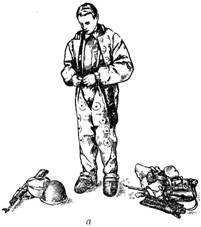 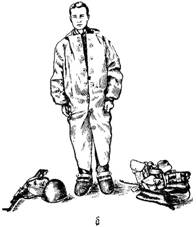 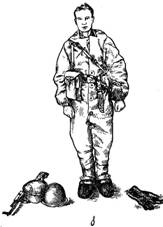 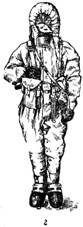 